Corresponds with AW3.17 and TG10.3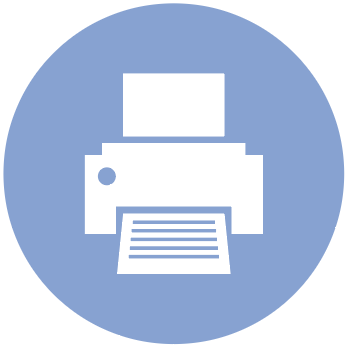 Injury Record TemplateAnimal IDReason for injuryTreatmentDate of treatmente.g. shearing injury, transport injury, injury in housing etc.